АДМИНИСТРАЦИЯ РЫБНО-ВАТАЖСКОГО СЕЛЬСКОГО ПОСЕЛЕНИЯ КИЛЬМЕЗСКОГО РАЙОНА КИРОВСКОЙ ОБЛАСТИ ПОСТАНОВЛЕНИЕд. Рыбная ВатагаОб утверждении схемы размещения гаражей, являющихся некапитальными сооружениями, а также мест стоянки технических или других средств передвижения инвалидов вблизи их места жительства на земельных участках, находящихся в государственной и муниципальной собственностиНа основании ст. 39.36-1 Земельного кодекса Российской Федерации от 25.10.2001 № 136-ФЗ, постановления Правительства Кировской области от  05.10.2021 № 533-П «Об утверждении Порядка утверждения муниципальными образованиями, расположенными на территории Кировской области,  схемы размещения гаражей, являющихся некапитальными сооружениями, и стоянок технических или других средств передвижения инвалидов вблизи их места жительства на землях или земельных участках, находящихся в государственной и муниципальной собственности, и Порядка определения платы за использование земельных участков, находящихся в собственности Кировской области, земель или земельных участков, государственная собственность на которые не разграничена, для возведения гражданами гаражей, являющихся некапитальными сооружениями», администрация Рыбно-Ватажского сельского поселения ПОСТАНОВЛЯЕТ:Утвердить схему размещения гаражей, являющихся некапитальными сооружениями, а также мест стоянки технических или других средств передвижения инвалидов вблизи их места жительства на земельных участках, находящихся в государственной и муниципальной собственности на срок 7 лет, согласно приложения 1 и 2 к настоящему постановлению.2. Настоящее постановление вступает в силу с 24 декабря 2021 года, подлежит официальному опубликованию и размещению на официальном сайте поселения в информационно-телекоммуникационной сети «Интернет».Врио главы Рыбно-Ватажского сельского поселения:              Г.Г. ГафиуллинаПриложение № 1Место размещения земельного участка, находящегося в государственной и муниципальной собственности на территории Рыбно-Ватажского сельского поселения  для гаражей, являющихся некапитальными сооружениями, а также мест стоянки технических или другихсредств передвижения инвалидов вблизи их местажительстваПриложение 2Схема размещения гаражей,являющихся некапитальными сооружениями,а также мест стоянки технических или другихсредств передвижения инвалидов вблизи их местажительства на земельных участках, находящихсяв государственной и муниципальной собственности на территории Рыбно-Ватажского сельского поселенияд. Рыбная Ватага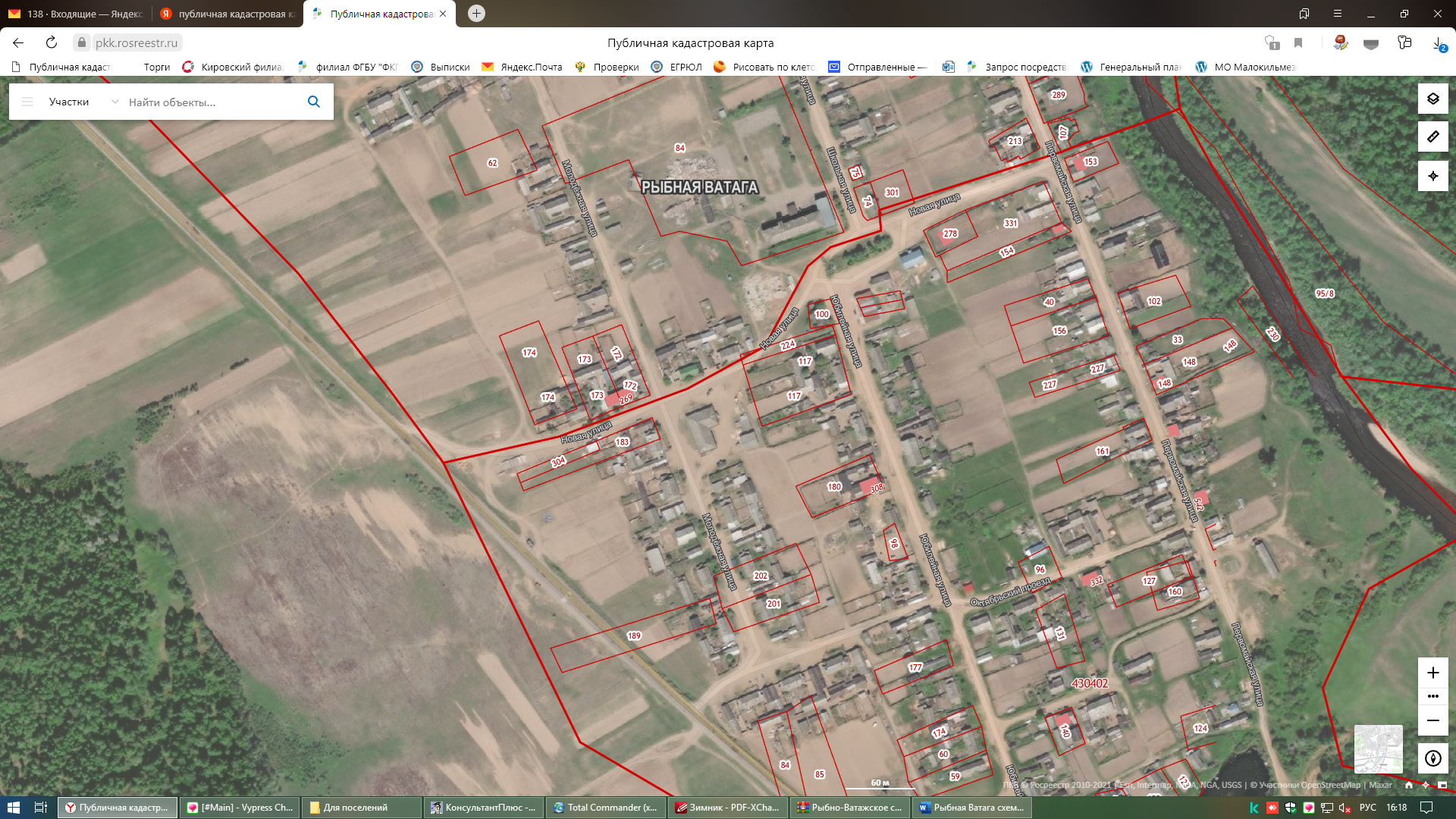 нп Каменный Перебор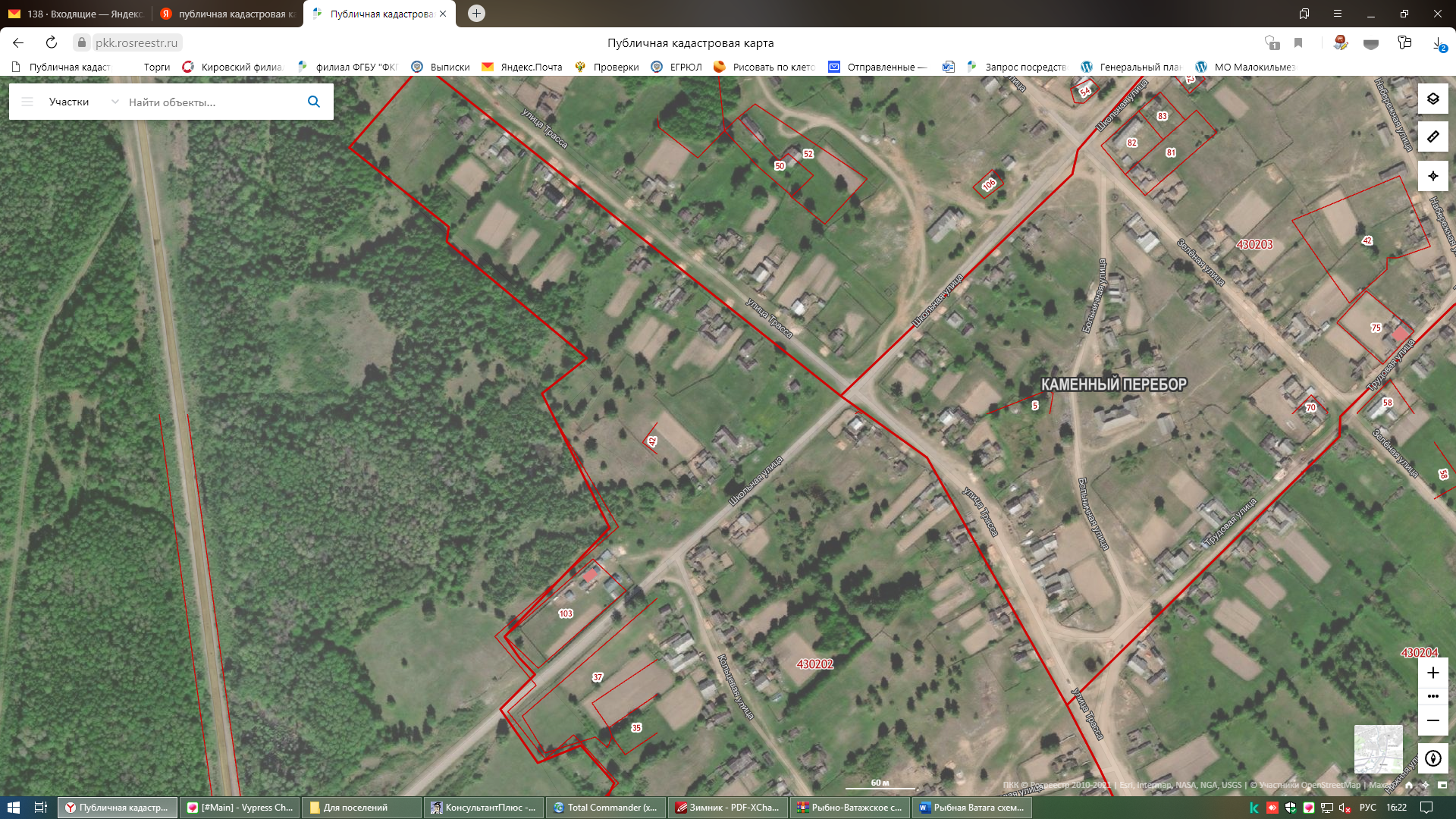 П. Осиновка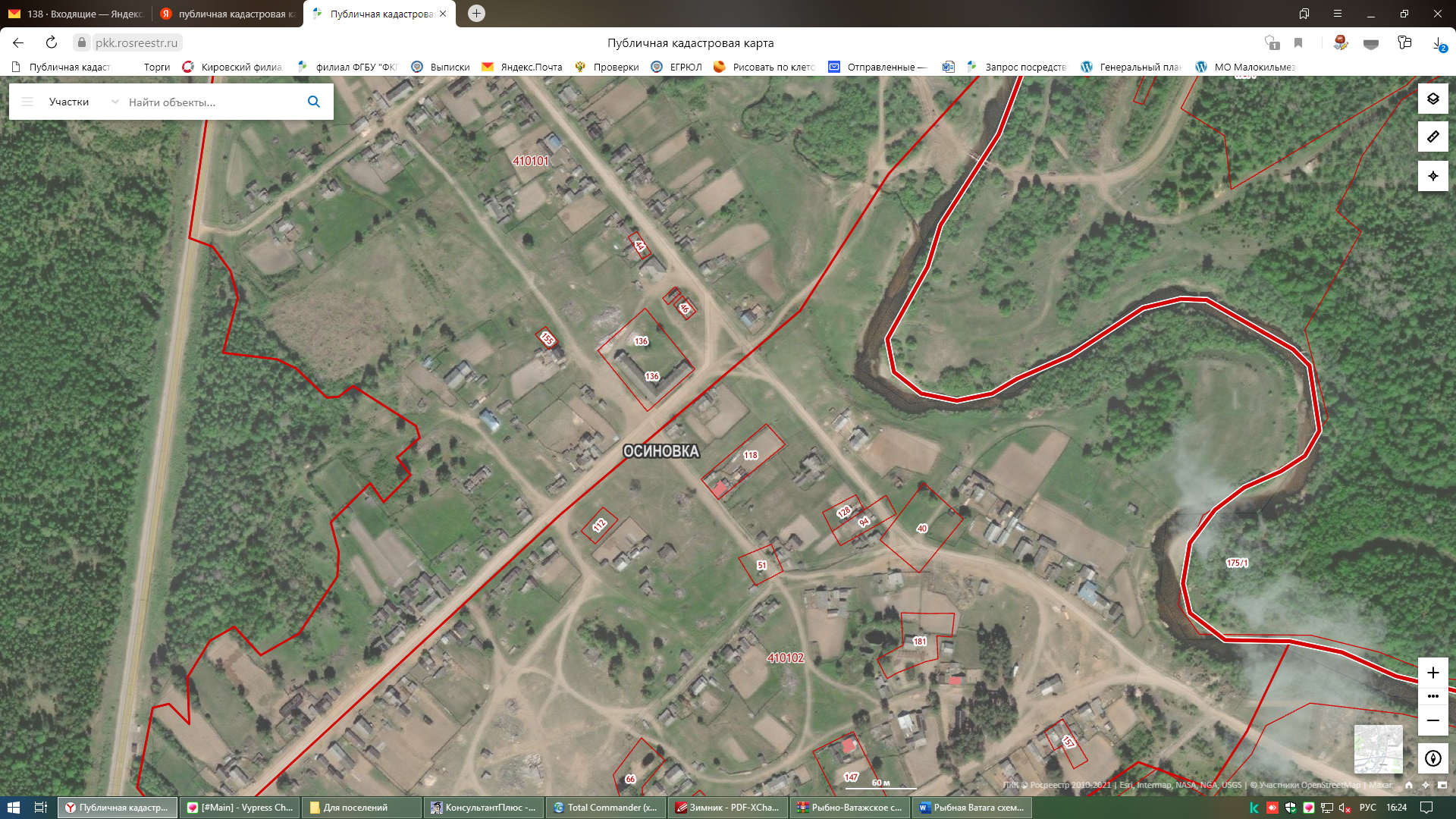 Д. Тат-Бояры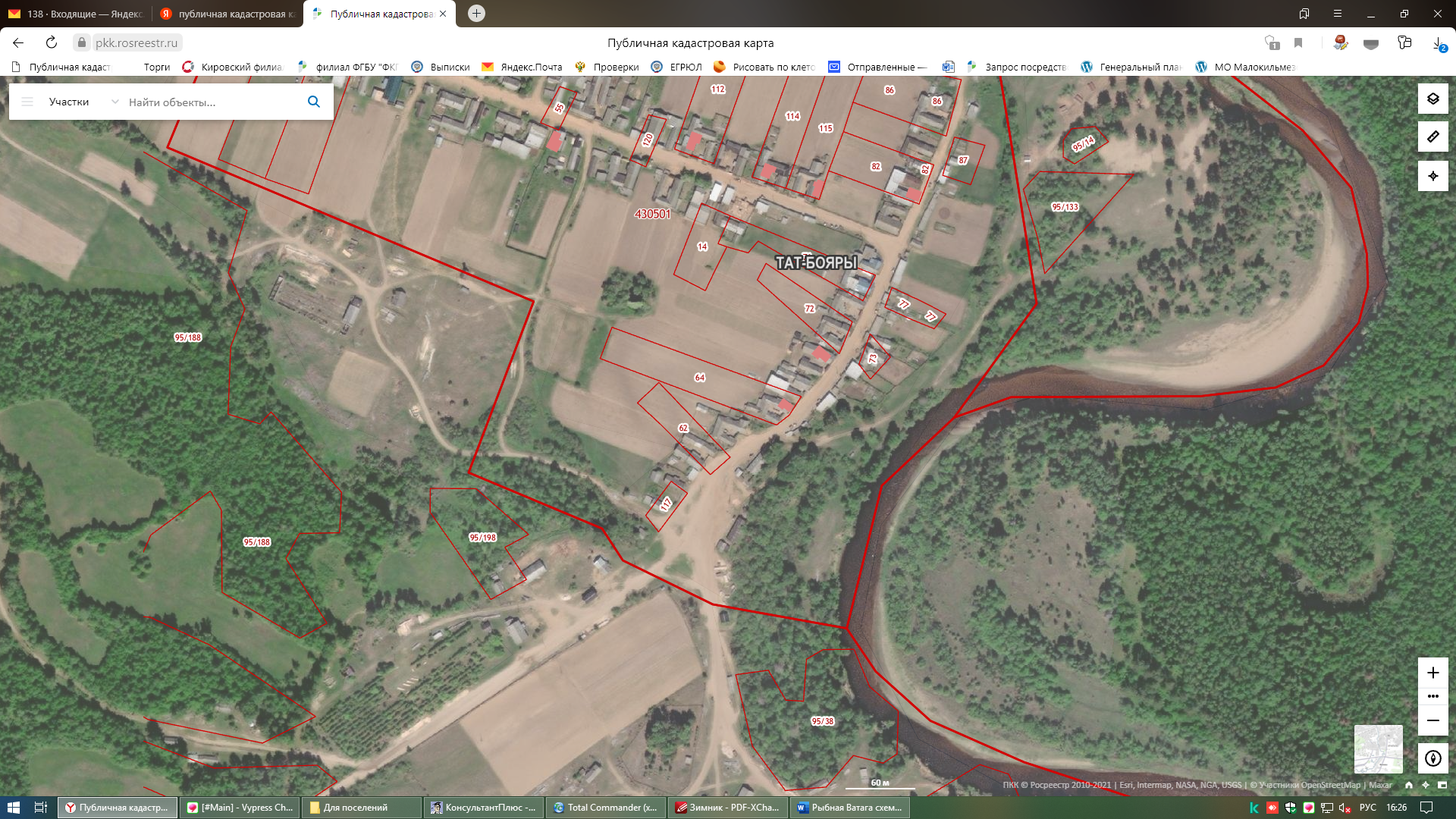 23.12.2021№ 77Nп/пМесто размещения/N кадастрового квартала или кадастровый номер земельного участка (при наличии)Вид собственностиЗемельный участок, земли или часть земельного участкаПлощадь кв. мКоличество единиц размещенияСрок размещения объектаЦель использования земель, земельного участка или части земельного участка123456781.Кировская обл., Кильмезский р-н, д. Рыбная Ватага, ул. Юбилейная, кадастровый квартал 43:11:430402:207государственная неразграниченнаяземельный участок151 7 летРазмещение гаража, не являющего капитальным сооружением2.Кировская обл., Кильмезский р-н, нп. Каменный Перебор ул. Школьная, кадастровый квартал 43:11:430201государственная неразграниченнаяземельный участок151 7 летРазмещение стоянки технических или других средств передвижения инвалидов вблизи их места жительства3Кировская обл., Кильмезский р-н, д. Тат-Бояра, ул. Заречная, кадастровый квартал 43:11:430501государственная неразграниченнаяземельный участок151 7 летРазмещение стоянки технических или других средств передвижения инвалидов вблизи их места жительства4Кировская обл., Кильмезский р-н, п. Осиновка, ул.Центральная, кадастровый квартал 43:11:430501государственная неразграниченнаяземельный участок151 7 летРазмещение стоянки технических или других средств передвижения инвалидов вблизи их места жительства